Министерство труда и социальной защиты населения Забайкальского края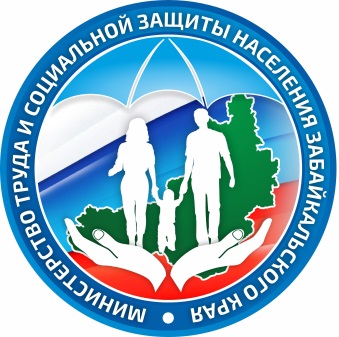 http://minsoc.75.ru/672000 г. Чита, 						         ул. Курнатовского, 7                                                                           e-mail: pressa @minsz.e-zab.ru                                     Детский центр «Росинка» запустил первый в Ононском районе онлайн-лагерьВерхнецасучейский социально-реабилитационный центр для несовершеннолетних «Росинка» впервые запустил онлайн-лагерь «Звёздный».  Участие в таком отдыхе  приняли 64 ребёнка, находящихся в трудной жизненной ситуации,  из восьми поселений Ононского района.«Сегодня электронные устройства и социальные сети составляют неотъемлемую часть жизни современных детей и подростков. В период ограничительных мер не у каждого ребёнка была возможность поехать на летний отдых в лагерь. Педагоги центра «Росинка» организовали свою уникальную онлайн-программу лагеря, которая направляет детей в русло творчества и активизацию жизненной позиции в реальной жизни» -  отметила заместитель министра труда и социального развития Забайкальского края Татьяна Колчанова.Программа первой смены лагеря была рассчитана на 11 дней. Для ребят каждое утро начиналось с весёлого приветствия  и зарядки, затем им давалось специальное задание. Каждый день смены проходил интересно - дети  мастерили поделки своими руками, готовили тематические видео и  фотоматериалы. За активное участие в онлайн-отдыхе каждый ребёнок был награждён сертификатом участника, грамотой и приятным подарком.Стоит отметить, что с 10 августа 2020 года Верхнецасучейский социально реабилитационный центр для несовершеннолетних «Росинка» запустил  для детей с ограниченными возможностями здоровья онлайн-лагерь «Храбрые сердцем». В летнем отдыхе, продолжительностью  семь дней, примут участие девять детей в возрасте от 6 до 17 лет.Пресс-служба министерства труда и социальной защиты населения Забайкальского края, Дарья ДодоноваТелефон для СМИ: 8 (3022) 35-63-46, e-mail: pressa@minsz.e-zab.ru